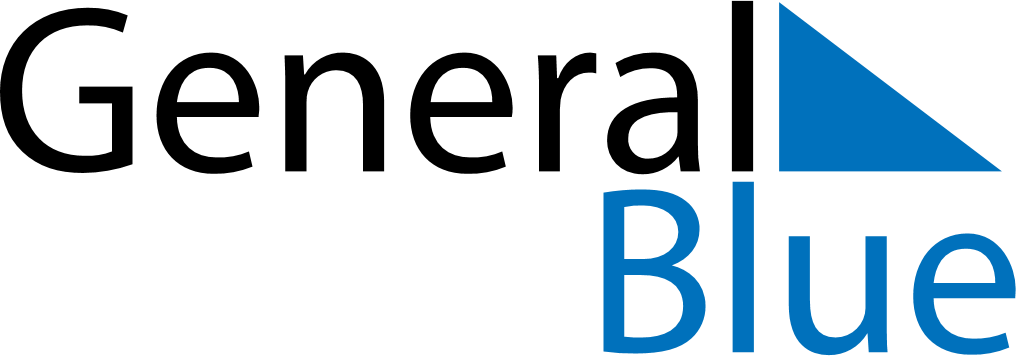 November 2027November 2027November 2027VenezuelaVenezuelaMondayTuesdayWednesdayThursdayFridaySaturdaySunday1234567All Saints’ DayAll Souls’ Day89101112131415161718192021222324252627282930